Brief om te verzoeken Landelijk IKOS op het collecterooster te plaatsen, de tekst in geel kunt u zelf aan uw situatie aanpassen.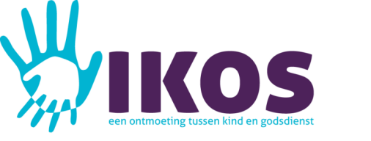 Plaats, datumGeachte kerkenraad/diaconie van XXX,In deze periode van crisis is het zoals altijd belangrijk gebleken dat mensen ergens kunnen leren hoe om te gaan met tegenslag, hoe anderen te helpen of te troosten, wat belangrijk voor hen is en hoe om te gaan met verschillen tussen mensen. Uw gemeente draagt daaraan bij. Met deze vragen kunnen kinderen op de basisschool bij Godsdienstig Vormingsonderwijs (GVO) kennis maken. Het is belangrijk om daarin een open benadering te hanteren. Open naar de kinderen, open naar geloven, christelijke of andere, en open naar de maatschappij. Deze benadering wordt ondersteund door de Stichting Landelijk IKOS, met name door de uitgave van Op weg met verhalen (voorheen IKOS onderwijs). Dit is een actuele methode voor GVO en levensbeschouwelijke vorming in het basisonderwijs.Door de toenemende kosten is het moeilijk om dit lesmateriaal te blijven uitgeven. De redactie bestaat geheel uit professionals. De lesschrijvers ontvangen een eerlijke vrijwilligersbijdrage. Voor de begroting verwijzen we u naar onze website. U op onze website ook een voorbeeldtekst om de collecte in uw gemeente aan te kondigen.Daarom vraagt Stichting Landelijk IKOS om uw bijdrage, zodat we een stapje meer kunnen zetten om de docenten in staat te stellen een heel jaarprogramma met actuele lessen met een open signatuur te verzorgen. Dat zou kunnen door Landelijk IKOS op het collecterooster te plaatsen.Uw eventuele bijdrage kan worden overgemaakt op rekening NL 25 INGB 0000093660 t.n.v. Stichting Landelijk IKOS, Amsterdam.Alvast hartelijk dank!Met vriendelijke groet,afzender en functie